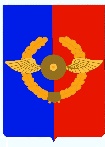 Российская ФедерацияИркутская областьУсольское районное муниципальное образованиеА Д М И Н И С Т Р А Ц И Я Городского поселенияСреднинского муниципального образованияП О С Т А Н О В Л Е Н И Е   От 25.05.2020 г.                             п. Средний                                         № 31 Об утверждении Перечня муниципальных программ городского поселения Среднинского муниципального образования на 2020 годВ соответствии с постановлением №76 от 02.11.2017г. «Об утверждении порядка разработки, утверждении и реализации муниципальных программ городского поселения Среднинского муниципального образования», ст.ст. 23, 47 Устава Среднинского муниципального образования, администрация городского поселенияП О С Т А Н О В Л Я Е Т: 1. Утвердить Перечень муниципальных программ городского поселения Среднинского муниципального образования в новой редакции (прилагается).2. Считать утратившим силу постановление администрации городского поселения Среднинского муниципального образования от 07.12.2018 г. № 103 «Об утверждении Перечня муниципальных программ городского поселения Среднинского муниципального образования на 2019 год».3. Главному инспектору по делопроизводству, хранению и архивированию документов Сопленковой О.А. опубликовать данное постановление в средствах массовой информации и разместить на официальном сайте городского поселения Среднинского муниципального образования в информационно-телекоммуникационной сети Интернет.4. Настоящее Постановление вступает в силу со дня его официального опубликования в средствах массовой информации и в сети Интернет5. Контроль за исполнением настоящего постановления оставляю за собой.Глава городского поселения Среднинского муниципального образования                               В.Д. Барчуков                                                                                                           УТВЕРЖДЁН                                                                                                                                           Постановлением Администрациигородского поселения Среднинского                                                                                                                                      муниципального образования                                                                                                                     от   25.05.2020 г.  № 31Перечень муниципальных программ городского поселения Среднинского муниципального образования, реализация которых планируется в 2020 году.№Наименование муниципальной программыОтветственный исполнитель муниципальной программы1Устойчивое развитие экономической базы городского поселения Среднинского муниципального образования на 2020-2026 годыАдминистрация городского поселения Среднинского муниципального образования2Развитие духовно–нравственного воспитания и физического развития молодёжи в Среднинском муниципальном образовании на 2020–2026 годыАдминистрация городского поселения Среднинского муниципального образования3Благоустройство, дорожное хозяйство и развитие коммунальной инфраструктуры в Среднинском муниципальном образовании на 2020–2026 годыАдминистрация городского поселения Среднинского муниципального образования4Социальная поддержка в Среднинском муниципальном образовании на 2020–2026 годыАдминистрация городского поселения Среднинского муниципального образования5О противодействии терроризму и экстремизму, обеспечение пожарной безопасности  на территории городского поселения Среднинского муниципального образования на 2020 – 2026 годыАдминистрация городского поселения Среднинского муниципального образования6Муниципальная программа "Формирование современной городской среды городского поселения Среднинского муниципального образования на 2018-2024 годы"Администрация городского поселения Среднинского муниципального образования